REGULAMIN KORZYSTANIA Z SALI FITNESS W HOTELU1. DefinicjeSala Fitness: pomieszczenie w hotelu, w którym znajdują się różnego rodzaju urządzenia do ćwiczeń fizycznych.Użytkownik: gość hotelowy, osoba korzystająca z Sali Fitness.2. Warunki korzystaniaZ Sali Fitness mogą korzystać wyłącznie goście hotelowi.Sala Fitness jest udostępniana bezpłatnie.Wstęp do Sali Fitness dozwolony jest dla osób powyżej 18 roku życia. Osoby poniżej tego wieku mogą korzystać z sali tylko pod opieką dorosłego.3. Godziny otwarciaSala Fitness dostępna jest dla Użytkowników codziennie całodobowo.4. Zasady bezpieczeństwaPrzed rozpoczęciem korzystania z urządzeń, Użytkownik powinien zapoznać się z ich instrukcją obsługi.Korzystanie z urządzeń w sposób niezgodny z ich przeznaczeniem jest zabronione.Zaleca się rozgrzewkę przed rozpoczęciem ćwiczeń oraz korzystanie z odzieży sportowej.W przypadku dostrzeżenia uszkodzonego sprzętu, Użytkownik zobowiązany jest niezwłocznie powiadomić o tym obsługę hotelu.5. Inne postanowieniaSali Fitness obowiązuje całkowity zakaz palenia papierosów, korzystania z alkoholu oraz środków odurzających.Użytkownik korzysta z Sali Fitness na własną odpowiedzialność.Hotel nie ponosi odpowiedzialności za rzeczy pozostawione w Sali Fitness.W przypadku stwierdzenia naruszenia regulaminu, hotel ma prawo do natychmiastowego wydalenia Użytkownika z Sali Fitness.6. ZastrzeżeniaHotel zastrzega sobie prawo do wprowadzenia zmian w regulaminie w każdym czasie.W sprawach nieuregulowanych niniejszym regulaminem mają zastosowanie ogólne zasady  prawa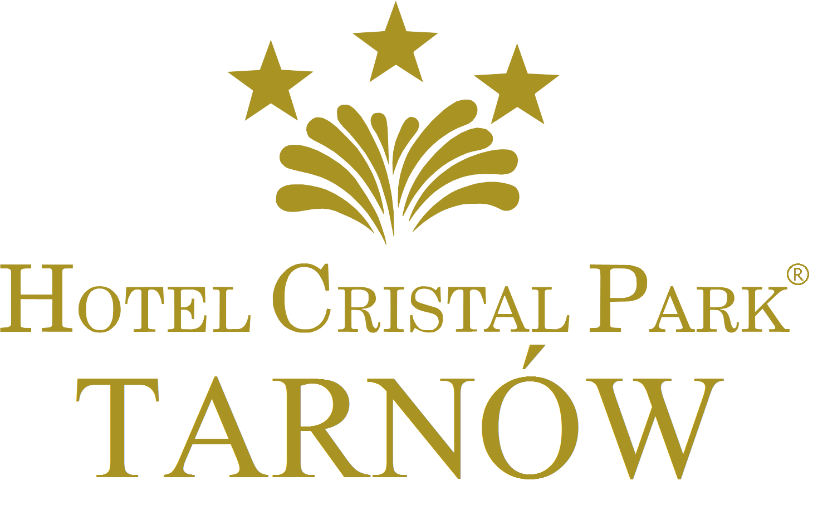 RULES AND REGULATIONS FOR THE USE OF THE HOTEL'S FITNESS ROOM
DefinitionsFitness Room: a room in the hotel with various types of exercise equipment.User: a hotel guest, a person using the Fitness Room.
Conditions of useThe Fitness Room may only be used by hotel guests.The Fitness Room is provided free of charge.Admission to the Fitness Room is allowed for persons over 18 years of age. Persons under this age may use the room only when accompanied by an adult.
Opening hoursThe Fitness Room is available to users every day 24 hours a day
Safety rulesBefore using the equipment, the User should familiarize himself / herself with the instructions for use.Using the equipment in a manner inconsistent with its intended use is prohibited.It is recommended to warm up before starting exercises and to use sportswear.In case of noticing damaged equipment, the User is obliged to immediately notify the hotel staff.
Other provisionsSmoking, use of alcohol and intoxicants is strictly prohibited in the Fitness Room.User uses the Fitness Room at his/her own risk.The hotel is not responsible for items left in the Fitness Room.In case of violation of the rules, the hotel has the right to expel the User from the Fitness Room immediately.
ReservationsThe Hotel reserves the right to introduce changes.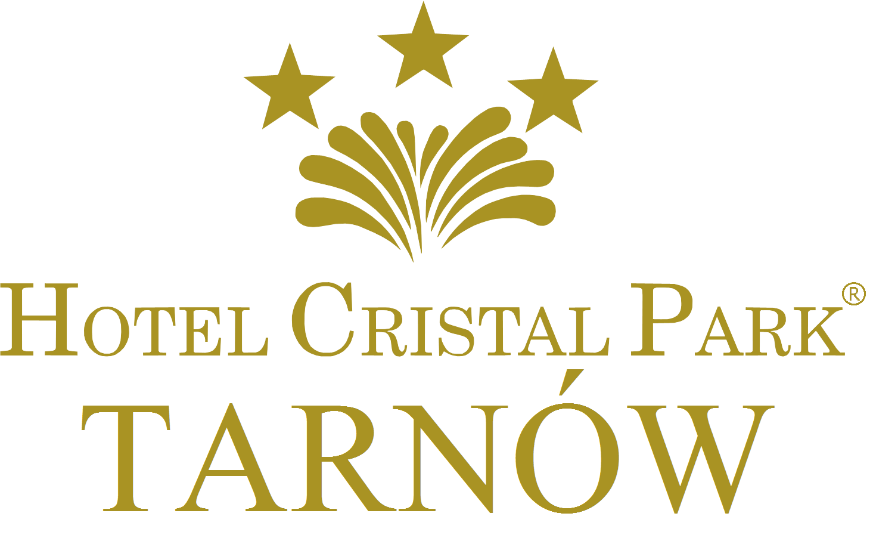 